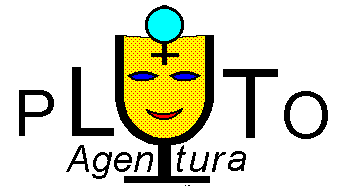                                                                        ( Je plátcem DPH)Zastoupená Mgr.Jindřiškou Kikinčukovou, IČO 688 24 840, DIČ 5454081699, bank.úč. xxxČervenohrádecká 345/16D, 312 00  Plzeň,tel.:xxx nebo xxx(dále jen "dodavatel")UZAVÍRÁ sMěsto Jindřichův Hradec zastoupeno starostou města Ing. Stanislavem Mrvkou se sídlem Klášterská 135/II, 377 01 Jindřichův Hradec, IČ: 00246875, DIČ: CZ00246875,Vyřizuje - Bc. Radim Staněk, vedoucí KD Střelnice Jindřichův Hradec,kontakt: 384 497 473, 724 331 847(dále jen „objednavatel“)SMLOUVU O PROVEDENÍ JEDNOHO PŘEDSTAVENÍ					                                                Datum vystavení: 20.listopadu  2017Název pořadu :  muzikál  MY FAIR LADY Termín :  27.února 2018                                          Začátek představení :   19 hodinMísto konání:   Kulturní dům Střelnice, Masarykovo náměstí 107/I, Jindřichův HradecVedoucí souboru: Mgr. Jindřiška KikinčukováÚčinkující:   Kamila Kikinčuková, Radek Zima, Miloslav Krejsa, Petr Kukla,Jan Večeřa, Dalibor Tolaš, Ivana Malatová, Jindřiška Kikinčuková,  Jitka Kubišová,  Lucie Zábranová, Markéta Kubištová, Kateřina Michková, Silvie Matičková, Kateřina Kubištová,  Bohunka Mejcharová, Petr Stopka, Čestmír Kouba, Roman Beneš, Dušan Klik, Jakub Kardoš a Anna Kupková.                    Mistr  techniky, zvuku a světla  a zároveň i řidič : Stanislav Kajer Počet představení:   1CELKOVÁ ČÁSTKA   :    68.000 Kč fix včetně 15% DPH----------------------------------------------------------------------------------------------------------------------------------------------------Zvláštní ujednání: Honorář 68.000,- Kč fix bude uhrazen v hotovosti na místě před začátkem představení vedoucí souboru Mgr. Jindřišce Kikinčukové nebo jejímu zástupci Kamile Kikinčukové.Nedílnou součástí této smlouvy jsou všeobecné a technické podmínky uvedené na zadní straně.                                 V Plzni dne  20. Listopadu 2017   		                    V …………………………… dne:Za Agenturu:	Mgr. Jindřiška Kikinčuková			Pořadatel:Podpis:							Podpis:Razítko:							Razítko:Pořadatelem potvrzenou smlouvu zašlete zpět na výše uvedenou adresu AgenturyVŠEOBECNÉ PODMÍNKYPo oboustranném podpisu se tato smlouva stává závaznou. Je možné ji měnit,popřípadě po uvedení řádných důvodů vypovědět jen písemnou formou.Odřekne-li pořadatel představení bez vážných dokladovatelných důvodů 14 a ménědní před konáním akce, je povinen agentuře (souboru,popřípadě umělci) zaplatit50 %  smluvní částky. Odřekne-li vystoupení  den před  konáním, je povinen zaplatit celousmluvní částku. Toto platí i v případě nedodržení všeobecných a technických podmínek smlouvy.Bude-li sjednané představení znemožněno v důsledku nepředvídané události (živelná pohroma, požár, úmrtí,úraz, nemoc umělce apod.) mají obě strany právo od smlouvy odstoupit bez dalších nároků. Odstoupení od smlouvy musí být neprodleně doručeno druhé straně písemnou formou.Zruší-li agentura (soubor,umělec) bez řádných doložených důvodů smluvně potvrzenépředstavení 7 a méně dní  před konáním akce, je povinen uhradit pořadateli veškeré náklady do té doby vynaložené a zdokladované náklady na vystoupení.Nepříznivé počasí, malý zájem o vstupenky a podobně, nejsou důvodem k odstoupeníod smlouvy. V případě nepříznivého počasí ,pokud bylo představení naplánováno v pří-rodním prostředí, je pořadatel povinen zajistit komplexní zabezpečení proti dešti nebonáhradní kryté prostory.Pořadatel je povinen připravit vystoupení po stránce propagační, organizační, technickéa bezpečnostní i hygienické, včetně technického personálu, ozvučení, osvětlení a dalšíchpožadavků, vyplývajících z technických podmínek a zvláštních ujednání  této smlouvy.Pořadatel zajistí, aby bez předchozího souhlasu agentury (souboru,umělce) nebyly poři-zovány obrazové a zvukové záznamy či  s výjimkou případů povolených zákonem.Agentura (soubor, umělec) se zavazuje, že účinkující se na místo vystoupení dostavívčas (cca 120 minut před začátkem představení)a představení bude realizováno v plném rozsahu – neurčí-li pořadatel jinak.To platí i v případě sjednaných zkoušek. Nesplní-li tuto povinnost, nese plnou odpovědnost za vzniklé škody. Pořadatel zaplatí divadelní Agentuře Dilia jak je smluveno  a to ve výši :10% netto z celkových hrubých tržeb pro zahraničního autora. V případě takovéto netto částky bude pořadateli nadpočítaná režijní přirážka DILIA ve výši 10% + DPH, bankovní výlohy ve výši 250,- Kč + DPH. Dále 5% brutto za překlad pro tuzemského autora.TECHNICKÉ PODMÍNKYPořadatel zajistí  uzamykatelné šatny pro herce v bezprostřední blízkosti jeviště. Pořadatel dále zajistí jevištního technika ohledně technické a organizační pomoci při stavbě scény a to  odpoledne od cca 15:00 hodin. Dále zajistí funkční osvětlovací a zvukovou techniku, výkryty portálů a zadní horizont. Dále zajistí úpravu hlediště dle domluvy při setkání se zástupci Divadla PLUTO v září. 